PROPOSAL KEGIATAN HALAL BIL HALAL & PERINGATAN HUT RI KE-69RT.01 RW.III KELURAHAN PADANGSARI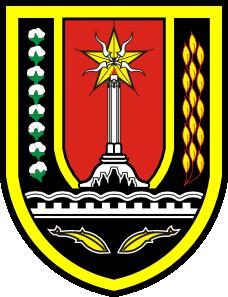 KECAMATAN BANYUMANIKKOTA SEMARANG2014PENDAHULUANI.1 		LATAR BELAKANGManusia sebagai makhluk sosial pastinya selalu saling menjaga silaturahmi dengan sesamanya. Dan untuk menjaga tali silaturahmi dengan sesamanya, maka tak ada salahnya bila kita mengadakan sebuah kegiatan halal bihalal untuk mencapai sebuah kebutuhan fitrah juga selalu berbuat baik pada sesama. Agama Islam selalu mengajarkan silaturahmi harus selalu tetap dijaga, karena silaturahmi adalah amal shaleh yang penuh dengan berkah serta memberi kebaikan dunia juga akhirat pada siapa pun yang menjaga tali silaturahmi		Dan bertepatan dengan HUT RI ke-69 kita sebagai warga negara Kesatuan Republik Indonesia ingin memperingati dengan Tema HUT RI ke-69: "Dengan Semangat Proklamasi 17 Agustus 1945, Kita Dukung Suksesi Kepemimpinan Nasional Hasil Pemilu 2014 Demi Kelanjutan Pembangunan Menuju Indonesia yang Makin Maju dan Sejahtera".      I.2 		MAKSUD DAN TUJUANI.2.1 MaksudAdapun maksud diadakannya kegiatan ini adalah untuk membentuk dan membangkitkan tali silaturahmi serta rasa kegotong-royongan warga RT01 RW03 kelurahan Padangsari dan sebagai bentuk rasasyukur kepada Tuhan YME dan kegembiraan dalam menyambut HariUlang Tahun kemerdekaan Republik Indonesia yang ke 69 pada tanggal 17 Agustus 2013I.2.2 	Tujuan KegiatanAdapun tujuan diadakannya acara ini.Mempererat tali silaturahmi antar sesama warga RT.01 RW03 Kelurahan Padangsari kecamatan Banyumanik Kota SemarangMeningkatkan semangat juang dalam meraih prestasi diantaraanak-anak.Memupuk jiwa sportifitas dalam berlomba diantara anak-anak Memupuk semangat kebangsaan antar generasi untuk memperkuat ketahanan nasional menghadapi tantangan global.     I.3 		DASAR KEGIATANKegiatan ini dilaksanakan berdasarkan.Petunjuk dan arahan bapak Ketua RW 03 tentang pelaksanaan  kegiatan dalam rangka peringatan HUT RI ke 69 di tingkat RT dilingkungan RW 3 Kelurahan Padangsari kota Semarang.ISI PROPOSALII.1 	TEMA KEGIATANKegiatan yang mengedepankan kebersamaan warga antar generasi serta kegiatan anak-anak yang bersifat mengembangkan daya kreatifitas,ketrampilan, ketangkasan dan sportifitas.    	     II.2		MACAM KEGIATAN1. Pemeriksaan kesehatan gratis bagi warga RT 01/RW.03 2. Perlombaan Anak-Anak3. Jalan Santai warga (bersama denagn warga se-RW) 4. Acara Halal Bil halal dan syukuran HUT RI ke 69 17 Agustus 2014a. Pengumuman Hasil Lomba b. Pemberian Hadiahc. Syukuran & Doad. Ramah Tamah   	     II.3 		PESERTASeluruh warga RT.01/RW.03 Kelurahan Padangsari Kecamatan Banyumanik Kota Semarang    II.4 		WAKTU dan TEMPAT PELAKSANAANPerlombaan Anak – Anak Hari Minggu, tanggal: 10 Agustus 2014 Waktu: 09.00 WIB, Tempat: Depan Rumah bp. Windarto Hadi, di jl.Cemara 1Pemeriksaan KesehatanHari Minggu, tanggal: 10 Agustus 2014 Waktu: 09.00 WIB, Tempat: Depan Rumah bp. Windarto Hadi, di jl.Cemara 1Jalan santai WargaHari Minggu, tanggal: 10 Agustus 2014 Waktu: 07.00 WIB, Tempat: di depan Perumahan Graha HarmoniAcara syukuran HUT RI ke 68 17 Agustus 2013Hari Sabtu, tanggal: 16 Agustus 2014 Waktu: 17.00 WIB, Tempat: Gg perumahan Cemara 1, Jl.Cemara 1, kelurahan Padangsari Banyumanik SEMARANG    II.5 		SUSUNAN KEPANITIAANPenasehat 		: 	Pak H. PriyoPak H. Bud RaharjoPak V.  TukiminPenanggung Jawab	: Bapak Ketua RT 01 RW 03 (Pak Supono)Panitia PelaksanaKetua Pelaksana	: Bp. Moch MASRI Sekretaris		: Bp. Dendy MarhendraBendahara		: Bp. RinoSeksi-seksiSeksi Acara Perlombaan Anak-Anak Koordinator	: UmarSeksi Acara Pemeriksaan warga Koordiantor	: Silvia MartasariSeksi Acara Malam SyukuranKoordinator	: VikaSeksi DokumentasiKoordinator	: Andri hasmoroSeksi PerlengkapanKoordinator	: bp. Pardi Seksi KeamananKoordinator	: bp. Paijan7.  Seksi KonsumsiKoordinator	: Ibu warga RT.01 RW.03     II.6 		JADWAL PELAKSANAAN KEGIATANTERLAMPIR ESTIMASI BIAYAIII.1 	PENGELUARANEstimasi DANA ACARA :Acara malam Tirakatan HUT RI & halal bihalal	Rp. 3000.000,-Acara Lomba-lomba & hadiah			Rp.   500.000,-Dana Test kesehatan					Rp.   500.000,-Iuran RW						Rp.   500.000,-Jumlah Total						Rp.4.500.000III.2 	SUMBER DANAKegiatan ini memperoleh dana dari- Bantuan kas RT 						Rp  2.000.000- Donasi para donatur RT.006/010 yang Budiman 	Rp  1.000.000,-- Partisipasi warga minimal (estimasi 50 kk)		Rp      30.000,-				`Total				Rp 4.500.000,-PENUTUPDemikian proposal ini kami buat. Kami mengharapkan dukungan dan partisipasi Bapak/Ibu. Semoga acara ini dapat terlaksana sebagaimana yang kita harapkan.Atas perhatian dan kerjasama Bapak/Ibu, kami ucapkan terima kasih.      Sekretaris 						Ketua Pelaksana Dendy Marhendra						   Moch MasriMenyetujuiKETUA RT 01 RW 03 Kelurahan PadangsariSUPONOLampiran: 1LAPORAN PERTANGGUNG JAWABAN KEUANGANPADA ACARA MALAM TIRAKATAN MEMPERINGATI HUT RI KE-69DAN HALAL BIL HALAL WARGA RT-01 RW-III TANGGAL 16 AGUSTUS 2014BIAYA PERLENGKAPANSewa tratag  6 unit				Rp.    300.000,-Sewa lampu 10 buah				Rp.    150.000,-Sewa Panggung 4x5 meter			Rp.    200.000,-Sewa Genset					Rp.    200.000,-Uang saku “Ustad”				Rp.    300.000,-Sub total :	Rp. 1.150.000,-KONSUMSISoto 150 porsi 				Rp. 1.125.000,-Snack (pisang, kacang, tahu bakso,plastic,	Rp.    480.000,-Tisu ,kertas piring, gelas plastic)Air minum kemasan 3 Dus			Rp.      54.000,-Tumpeng					Rp.    150.000,-Sub total :	Rp. 1.809.000,-HADIAH  Hadiah untuk lomba anak-anak 		RP.   212.000,-Jumlah Total Pengeluaran untuk kegiatan ini :   	Nominal	: Rp. 3.171.000,-Terbilang ;  Tiga juta serratus tujuh puluh satu ribu rupiah							Semarang 20 Augustus 2014Ketua Panitia					          	Bendahara RT.01Moch. MASRI						H.Rhino Agus.SMengetahuiKetua RT.01 RW.03SUPONOLampiran : 2LAPORAN PERTANGGUNG JAWABAN KEUANGANACARA JALAN SEHAT & CEK KESEHATAN WARGA RT-01 RW-III TANGGAL 10AGUSTUS 2014Biaya Untuk Kegiatan cek kesehatan					Rp.   352.000,-Sneck untuk jalan sehat tingkat RT & tingkat RW			Rp.   556.500,-(Pisang godog,tiwul,kacang hijau,roti)Iuran untuk kegiatan HUT RI-69 tingkat RW			Rp.   500.000,-Beli bendera merah putih 2 buah					Rp.     40.000,-Beli bensin untuk mesin rumput 2 ltr					Rp.     15.000,-  +Jumlah total		Rp. 1.464.000,-Nominal	: Rp. 1.464.000,-Terbilang 	;  Satu juta empat ratus enam puluh empat ribu rupiah.Catatan :Donatur dari TB. Sumber LancarDonatur dari PKK RT.01							Semarang 20 Augustus 2014Ketua Panitia					          	Bendahara RT.01Moch. MASRI						H.Rhino Agus.SMengetahuiKetua RT.01 RW.03SUPONOLampiran 3TOTAL DANA YANG TELAH DIKELUARKAN UNTUK KEGIATANHALAL BIL HALAL & PERINGATAN HUT RI KE 69 RT.01 RW.03KELURAHAN PADANGSARI, KECAMATAN BANYUMANIKKOTA SEMARANGSemarang 20 Augustus 2014Ketua Panitia					          	Bendahara RT.01Moch. MASRI						H.Rhino Agus.SMengetahuiKetua RT.01 RW.03SUPONODONATUR ACARA HALAL BIL HALAL & PERINGATAN HUT RI KE-69RT.01 RW.03 KELURAHAN PADANGSARITAHUN 2014No.Jenis KegiatanTanggal Pelaksanaan Biaya 1Kegiatan jalan sehat & cek kesehatan10 Agustus 2014RP. 1.464.000,-2Malam Tirakatan & halal bil halal16 Agustus 2014RP. 3.171.000,-TotalTotalRP.4.635.000,-NoNamaAlamatJumlahTanda tangan123456789101112131415161718192021222324252627282930